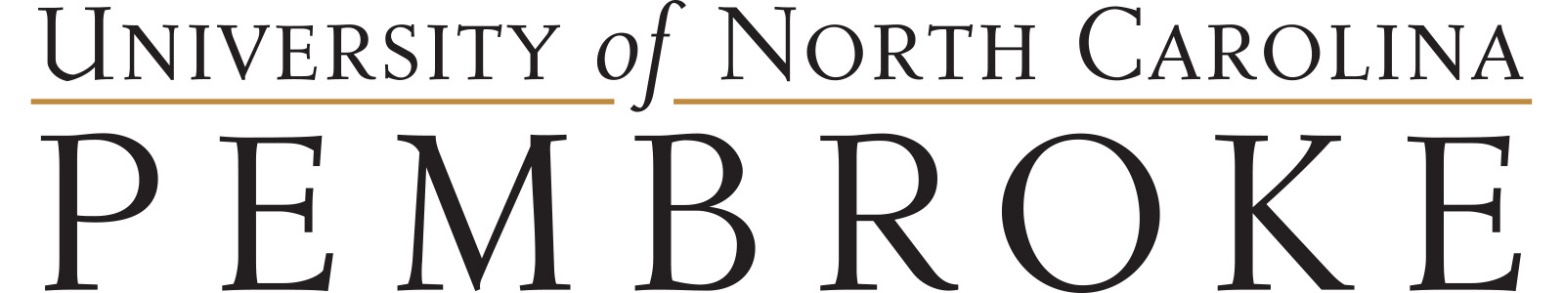 I-20/DS-2019 Extension Application In order to apply for an extension, you must provide new funding documentation to cover the period of the extension and you must have your department’s support. An extension must be based on an unforeseen academic need. Provide documentation below. Your documentation should explain your need, state that it was unforeseen, and show that you have support from your department. Please see below with regard to the financial requirements. Application will be reviewed once they are complete, including the application and the financial certification. Extensions must be approved prior to the program end date.A complete application must be submitted at least 30 days prior to the current program end date.STUDENT SECTION: To be completed by the studentLast Name: ___________________________________ First Name: _________________________________Banner ID: ________________________________ SEVIS ID: ______________________________________
Phone: ____________________________________ Email: _________________________________________I-20/DS-2019 Start Date ________________________ Current I-20/DS-2019 End Date ___________________New Anticipated I-20/DS-2019 End Date _____________________________________________________________ I certify that I have maintained full-time enrollment each semester, that my information in Banner is up to date with my current U.S. address. _____ I am attaching the necessary proof of funding to cover the length of my program, including this extension.  __________________________________________________          ___________________________________
Student Signature 							   DateACADEMIC ADVISOR SECTION: To be completed by the student’s assigned academic advisorExtensions provide students with additional time to complete their program of study when they are unable to finish by the current end date on their immigration document. They are intended for students who are currently maintaining their immigration status and making normal progress toward completing their educational objective. Advisors musts certify that the delay in completion is "caused by compelling academic or medical reasons, such as changes of major or research topics, unexpected research problems, or documented illnesses”. Examples of an academic need include course scheduling, time conflicts, course availability, change in major, change in advisor, or other academic issues. If you have questions please contact OGE for guidance. An extension should not be based on student’s failing or having to repeat courses. Actions based on a student failing to make normal progress is not a means for an extension. Delays caused by academic probation or suspension are not acceptable reasons for program extensions.Name: ____________________________________________________________________________________Phone: ____________________________________ Email: _________________________________________Please indicate the student’s NEW anticipated semester of completion: ________________________________Has the student maintained continuous full-time enrollment & made normal academic progress?Yes _____ No _____ Current GPA: ___________Please specify the circumstance and academic reasons for delay in completion of degree program. See above for additional details and examples.________________________________________________________________________________________________________________________________________________________________________________________________________________________________________________________________________________________________________________________________________________________________________________________________________________________________________________________________________________________________________________________________________________________________________________________________________________________________________________________________________________________________________________________________________________________________________________________________   ________________________________________Signature 							    Date 